Licensed Victuallers Index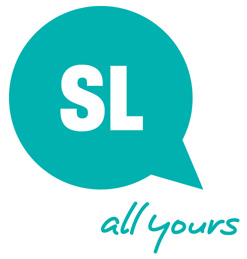 State Library of QueenslandExplanatory InformationThis open data file contains an index of victuallers’ licenses registered in Queensland in the period July 1900 to July 1914. About this index
The names of holders of victuallers’ licenses (publicans) were printed in the Queensland Government Gazette from 1860-1914 on an annual basis. This index currently covers the period from July 1900 to July 1914. Transfer lists were printed as needed throughout the calendar year and entries included here until 1903, and occasionally to 1914. This index lists information that may be useful for family history or general history research, including names, dates, districts and hotel names. The index includes:Surname and First name/sDistrictHotel nameThe Queensland Government Gazette can be located in digitised [pdf format] to 1918 on Family History CD ROM, on microfilm at MFL 328.943 and on microfiche at FICHE/B 328.943 QUE on Level 3 of the State Library of Queensland at South Bank, Brisbane.Aboriginal and Torres Strait Islander material is accessed and used in accordance with State Library's Protocols for Aboriginal and Torres Strait Islander Collections.Members of Aboriginal and Torres Strait Islander communities are advised that collections and records may contain names and images of deceased people.Users should also be aware that certain words, terms or descriptions may be culturally sensitive and may be considered inappropriate today, but may have reflected the author's/creator's attitude or that of the period in which they were written.About this data fileThis index was prepared by volunteers transcribing the original gazette records into a database for transfers 1900-1903, into an Excel spreadsheet from annual lists, and into a Word document for preamble and period details of annual license issues or transfer details as transcribed from that issue. The data has been extracted from the Excel spreadsheet, from the published open data set made from the database for transfers 1900-1903, and from the Word document. All records have received some edits, for clarity and consistency in creation of State Library’s One Search index records. Edits included:adding column for name heading, for the authorised form of the transcribed names, as occurs in State Library’s One Search index record and in column Transcribed nameexpanding first name transcribed historical abbreviations to their full formadding column for additional name heading to hold the name of the person licence transferred to, or from, or for the anglicised variants of non-English names when both in use in the gazette and it is unclear what name was in use in other official records editing spelling errors or variations in hotel and district namesadding source document name and citation to page of transcription, provision of issue number in arabic form as well as the published roman numeral form used in the citation and details of license issue or transfer details as transcribed from that issueextracting year from source date to a separate column to assist with filteringadding column to show comments whether licenses were transferred to or from another licensee and/or about number of bars or for a roleadding columns for latitude and longitude for the town the district is named afteradding column for Index record title as the transcription source held in State Library’s One Search recordsadding column for licensee’s sex for filtering purposes, where determinedadding a column for newspaper report citationsadding a column for web citations, for the persistent link and its label, for cited newspaper reports, and for licenses issued July to December 1900 where the digitised Queensland Government Gazette is available on the web through TextQueensland. The data is provided in a comma separated values (CSV) file. The file can be opened as a text file, or in spreadsheet software such as Microsoft Excel. Please note that if you are using Excel, it is best to use the Text Import Wizard and import all columns as ‘text’ rather than ‘general’ format. This will prevent Excel making changes to numbers or dates in the file.The dataset has the following fields:Name headingData is in the form Last name, First names or Initials, then, if in use, Senior, Junior or Mrs, and is determined as follows:1. The fullest form of the name most commonly used when multiple transcriptions over period of index exist, if, on the balance of probabilities they appear to be the same person because of the context of hotel and/or district and/or time periods, and/or verified through another source such as a newspaper report of the time, in the form of Last Name, First Name (s) and/or Initials.E.g. transcribed name G.R. Absolon occurs 10 times; transcribed name George R. Absolon occurs 8 times – George R. Absolon, as fullest form of name, used as name heading.E.g. Page, James, Junior.E.g. transcribed name W.A. Cocks has newspaper report "Licensing Court", The Telegraph, 8 May 1913, page 2, so fullest form of the name, Collie, William Augustus used as name heading.2. The fullest form of the name transcribed in the index as verified through another source such as a newspaper report of the time, such that that the variations of that name are confirmed as belonging to the same person, or so that the name is distinguished from another similar name in the form of Last Name, First Name (s) and/or Initials.E.g. transcribed name M.A. Adams occurs once, transcribed name Mary Ann Adams occurs twice, transcribed name Mary A. Adams occurs 7 times – Adams, Mary Ann as the fullest form of name, used as name heading.E.g. John Yule and J.M. Yule could not be confirmed as the same person through newspaper reports, although reports confirm the fuller form of the name Yule, John Maurice for use as the Name heading with transcribed name J.M. Yule.Chinese name headings are entered in direct order e.g. Ah Lim Kin; Ah Yam or, if combined with a European first name, in the form, Last name direct order, First name e.g. Ah Pan, Charles3. Where it was not possible to confirm very similar names as either belonging to, or not to, the same person through a newspaper report, and if, on the balance of probabilities, because of incongruous context of hotel and/or district and/or time periods, the persons do not appear to be the same, the names headings are unique.E.g. Henrietta Duffy, Cairns, Mulgrave Hotel (Nelson) has name heading Duffy, Henrietta; and Henrietta Ann Duffy, Brisbane, Woodford Hotel (Woodford) has name heading Duffy, Henrietta Ann.E.g. John Yule and J.M. Yule could not be confirmed as the same person through newspaper reports, although reports confirm the fuller form of the name Yule, John Maurice for use as the Name heading with transcribed name J.M. Yule.4. Where the transcribed form of the name is an error, either in the original printing or of letter recognition in transcription or similar, the aberrant form of the name has been left in the transcription data that forms the index record title and all transcriptions have the same Name heading, and no other form of Name heading is listed. E.g. Transcribed name Backanan occurs once and transcribed name Beckman occurs 15 times, Beckman is used as the name heading; transcribed name Greedy occurs, but should be Creedy, Creedy is used as the name heading.Additional name headingData is in the form Last name, first names or initials, then Senior, Junior or Mrs if in use. Comments concerning choice of form of name made for Name Heading also apply here.1. The other form of the name is used when multiple transcriptions over time and other sources such as newspaper reports show variations – commonly variations due to Anglicization of non-English names example, Swedish, Norwegian, German, Italian etc for the same person.E.g. Bianchi, Carlo and Bianchi, Carlos, both forms of name used.E.g. Neilson, Ane and Nielson, Ane, both forms of name used.E.g. Olesen, Marcus and Olsen, Marcus, both forms of name used.2. name of the person licence transferred to, or from – a relationship through the licence transfer process.YearThis field shows the year the record was listed in the Gazette, for example “1902”.Hotel NameData is hotel name (locality, if provided) as transcribed. Transcription guidelines meant no apostrophes were included. e.g. Creedy’s is transcribed as Creedys.If no hotel name provided in gazette, value is Not recorded.E.g. Harp of ErinE.g. not recordedGeographic abbreviations in transcribed locality name have been expanded.E.g. Glenfern (Sandy Creek)E.g. Commonwealth (Gowrie Junction)Licence Issue DistrictData is district name as transcribed from the source, not the current name.E.g. MuttaburraE.g. South BrisbaneE.g. Geraldton [now called Innisfail]Latitude:Latitude of the main town in the district where licence issue/transfer occurred, which also gave the district its name, is provided. Please note the geographical boundaries of districts governing the issue/transfer of licenses changed with changes in the legislation and regulations during the period of the index.E.g. John Barrett, Toowoomba, Tattersalls Hotel (Pittsworth) for part of period; J. Barrett, Pittsworth, Tattersalls Hotel for part of period.Longitude:Longitude of the main town in the district where licence issue/transfer occurred, which also gave the district its name, is provided. Please note the geographical boundaries of districts governing the issue/transfer of licenses changed with changes in the legislation and regulations during the period of the index.E.g. John Barrett, Toowoomba, Tattersalls Hotel (Pittsworth) for part of period; J. Barrett, Pittsworth, Tattersalls Hotel for part of period.Licensee’s sex:Licensee’s sex as determined by implied gender of first name used in Name heading, where this can be determined, provided, for filtering purposes. If initials only is used, a value of not determined assigned.Transcribed Name:The name as transcribed and as appears in State Library’s One Search index record title, is provided, in the form of Last name, First names or Initials, then, if in use, Senior, Junior or Mrs. This may differ from the form of the name in Name heading column.First name transcribed abbreviations are expanded to their full form. E.g. Wm. is William; Chas. is Charles; Eliz. is Elizabeth, etc.Index Record TitleIndex record title contains the transcribed details from Queensland Government Gazette. These details appear as the index record title in State Library of Queensland One Search records. Title takes the structure Name of person in form First Name and/or Initials Last Name, district name, hotel name [Hotel] (and locality, if recorded) as transcribed, license issue or transfer details as transcribed, date of issue of Queensland Government Gazette in the form D Month YYYY.E.g. B. Abernethy, Lowood, Royal Hotel, had victuallers' licence issued for year ending 30 June 1913, as reported in the Queensland Government Gazette, 11 April 1912.Transcription Source CitationThe issue and page of the Queensland Government Gazette of the entry transcribed to form the index record title.Citation takes the form of issue Vol [Roman Numerals as appears on gazette] [Vol [Arabic form of the Roman numerals as they appears on issue of gazette]], No [XXX number that appears on issue of gazette], date of issue of gazette in form D/MM/YYYY, page [XXXX number that appears on page].E.g. Vol LXXVIII [Vol 78], No 11, 8/02/1902, page 386E.g. Vol C [Vol 100], No 95, 22/04/1913, page 1097Newspaper Report CitationDetails of newspaper report used to confirm form of name, same person as someone of similar name etc based on the MLA citation format: “article name”, Name of Newspaper [but no time period included], date of issue in form DD Month YYYY, page xx.E.g. "Leichhardt Rabbit Board”, The Capricornian, 14 December 1912, page 44E.g. "Telegrams”, The Northern Miner, 11 February 1913, page 5 E.g. "Advertising", Worker, 24 March 1900, page 13If more than one newspaper report is cited, citations are separated by a semi-colon, with an ampersand & before the last citation.E.g. "Licensing Court”, Darling Downs Gazette, 8 April 1909, page 8; & "Wedding Bells”, Warwick Examiner and Times,18 January 1911, page 5.Comment(s)Transcribed details of any additional information included in the gazette concerning the licence, with a qualifier to provide context of the information, If additional information contains a first name(s), transcribed abbreviations have been expanded. E.g. Comment: 2 barsE.g. Comment: Lucy Ann Nugent as agent for Walter SmithE.g. Transfer: from Treehy, Daniel F.; Comment: 2 bars.E.g. Transfer: to Winterford, Walter J.Please note each occurrence of licence transfers has been transcribed from gazette for period July 1900 to December 1903 only. From January 1904 onwards, transcription guidelines changed so that only a single licence transfer from a gazette listing of more than one occurrence was transcribed -please view the issue and page cited for the single transcription of a transfer, to see other occurrences of licence transfers for that issue.Web citationThis data provides the persistent web link and associated label of that web link where a relevant one exists for the licence holder. Links are provided to the open access digitised version of the Queensland Government Gazette, available to December 1900 through Text Queensland for licences issued July to December 1900, and/or to cited newspaper reports.Data is in the form: web link URL$zLabel of that web link.E.g. https://www.textqueensland.com.au/gazette?quicktabs_tabs_gazette=1#quicktabs-tabs_gazette$zFind Vol. 74 in list, then search within for No. 38, 7 August 1900, page 325.E.g. https://trove.nla.gov.au/newspaper/article/71919117$zView article in Capricornian.If more than one web link occurs, a semi-colon occurs before the next occurring web link$zLabel.E.g. https://trove.nla.gov.au/newspaper/article/124250135$zView article in Queensland Times, Ipswich Herald and General Advertiser; https://trove.nla.gov.au/newspaper/article/182907382$zView article in Darling Downs Gazette.Please send any questions or feedback about any of the datasets released publicly by State Library to opendata@slq.qld.gov.au.